Русский язык, 11 класс, 16.04.2020Тема:  Виды чужой речи: пунктуационная норма. Стилистические возможности разных способов  передачи чужой речиИзучить теоретический материал  & 23Упр. 223 – устно Упр. 224 – в тетрадь + грамматические разборыС. 180 – анализ материала  в таблицеД/з упр. 226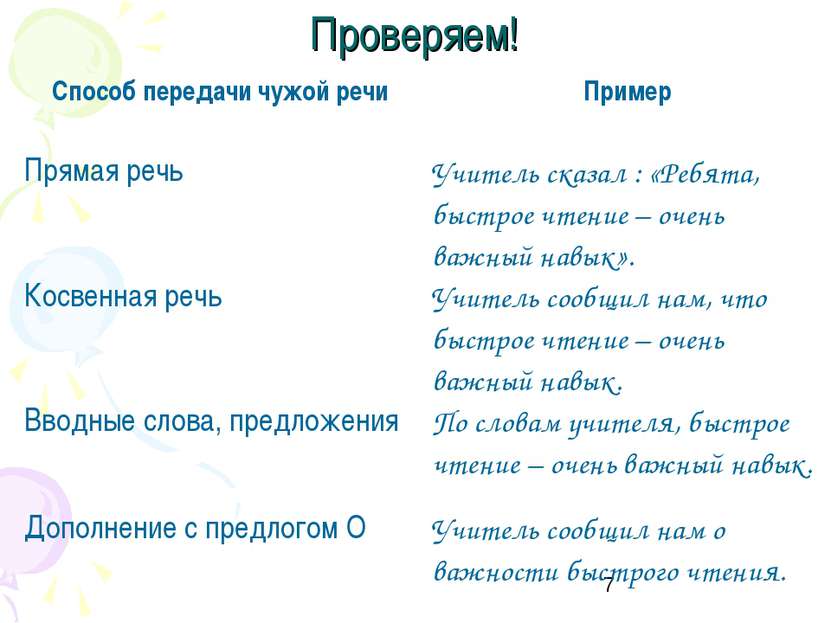 